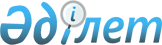 О внесении изменений в смету расходов Комиссии Таможенного союза на 2011 год
					
			Утративший силу
			
			
		
					Решение Комиссии таможенного союза от 23 сентября 2011 года № 805. Утратило силу решением Коллегии Евразийской экономической комиссии от 20 ноября 2018 года № 186.
      Сноска. Утратило силу решением Коллегии Евразийской экономической комиссии от 20.11.2018 № 186 (вступает в силу по истечении 30 календарных дней с даты его официального опубликования).
      Комиссия Таможенного союза решила:
      1. Принять к сведению информацию о внесении изменений в смету расходов Комиссии Таможенного союза на 2011 год.
      2. Одобрить проект Решения Межгоссовета ЕврАзЭС на уровне глав правительств о внесении изменений в смету расходов Комиссии Таможенного союза на 2011 год (прилагается).
      3. Внести указанный в пункте 2 проект документа  для рассмотрения на очередном заседании Межгоссовета ЕврАзЭС (Высшего органа Таможенного союза) на уровне глав правительств.
      РЕШЕНИЕ
      19 октября 2011 г.         №          г. Санкт-Петербург О внесении изменений в смету расходов
Комиссии Таможенного союза на 2011 год
      Межгосударственный Совет Евразийского экономического сообщества (Высший орган Таможенного союза) на уровне глав правительств решил:
      Одобрить проект решения Межгоссовета ЕврАзЭС (Высшего органа Таможенного союза) на уровне глав государств по данному вопросу (прилагается) и внести его на рассмотрение Межгоссовета ЕврАзЭС (Высшего органа Таможенного союза) на уровне глав государств.
                        Члены Межгосударственного Совета:
					© 2012. РГП на ПХВ «Институт законодательства и правовой информации Республики Казахстан» Министерства юстиции Республики Казахстан
				
Члены Комиссии таможенного союза:
От Республики
От Республики      От Российской
Беларусь
Казахстан          Федерации
А. Кобяков
У. Шукеев          И. ШуваловПриложение
к Решению Комиссии
Таможенного союза
от 23 сентября 2011 года № 805 
Проект
От
От
От
Республики
Республики
Российской
Беларусь
Казахстан
Федерации